Even, ODD, or NeitherAnalyze each graph below to make a prediction to determine whether the graph has line symmetry, point symmetry, or no symmetry.A graph with line symmetry could be folded along a line so that the two halves match perfectly.A graph with point symmetry could be rotated 180° about a point and the graph would appear the same.Use your prediction to algebraically prove whether a function is even, odd, or neither.A function is even if . Even functions are symmetric with respect to the y-axis.A function is odd if . Odd functions are symmetric with respect to the origin. GraphLine, Point, or No SymmetryEven, Odd, or Neither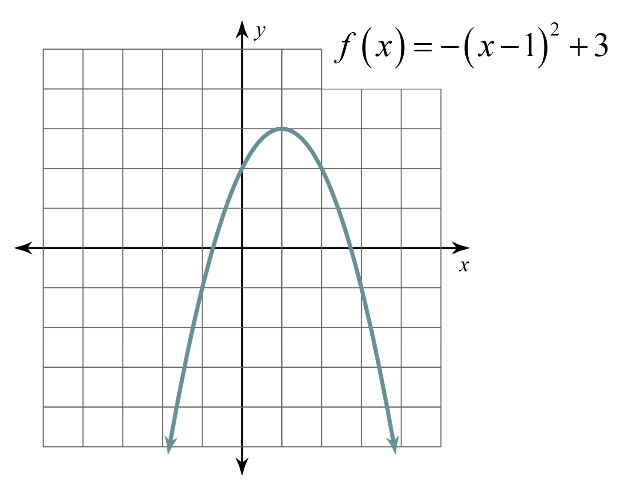 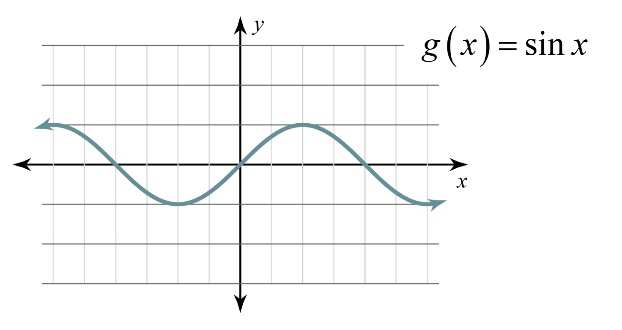 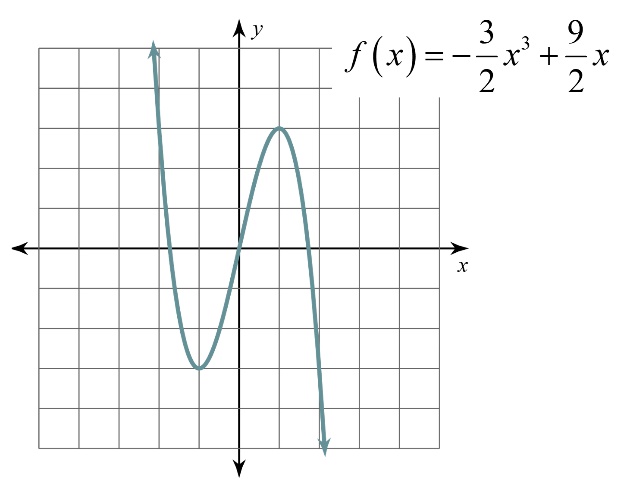 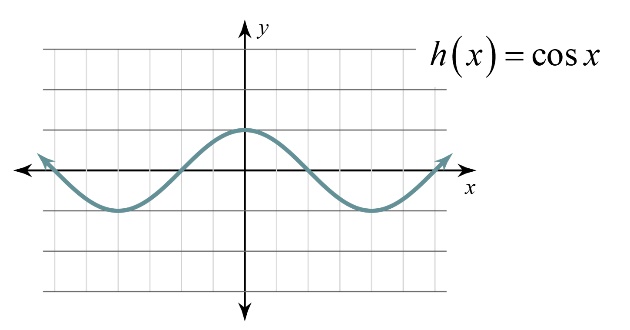 